A Balanced DietThink about the food a toddler might eat compared to an adult athlete. Now choose five different types of people​	 (e.g. a child, teenager, athlete, parent etc.) and draw a plate of food that will ensure they are eating a healthy, balanced diet. Underneath each plate, you must justify why you have chosen these foods. Think about the calorie intake each of these individuals might need. Can some people have more of one type of food group? If yes, why can they?  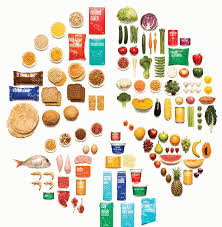 